 Pełny system informacji prawnej LexLege SPRAWDŹ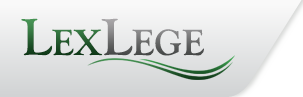 § 5 Obowiązek wystawienia karty zgonu przez pielęgniarkę wiejskiego pielęgniarskiego punktu zdrowiaDz.U.1961.39.202 - Rozporządzenie Ministra Zdrowia i Opieki Społecznej z dnia 3 sierpnia 1961 r. w sprawie stwierdzenia zgonu i jego przyczyny1. W gromadzie, na której obszarze karty zgonu nie ma być wystawiane przez osoby określone w § 2, ust. 1 bądź w § 3, ze względu na szczególne trudności komunikacyjne lub z innych uzasadnionych powodów wystawianie tych kart należy do obowiązków pielęgniarki zatrudnionej w wiejskim pielęgniarskim punkcie zdrowia.
2. Pielęgniarki, o których mowa w ust. 1, są uprawnione do dokonywania oględzin zwłok, a następnie wystawiania kart zgonu, jeżeli odbyły z wynikiem pomyślnym odpowiednie przeszkolenie w zakresie określonym przez Ministra Zdrowia i Opieki Społecznej i zostały upoważnione na piśmie przez właściwy do spraw zdrowia i opieki społecznej organ prezydium powiatowej rady narodowej.